Date / Ամսաթիվ: ___ / ______ / 2018թ.Invoice / թղթի հերթական համարը # [NG-27-004-1808]Expiration Date / Ուժի մեջ է: [ 30 / 08 / 2018թ. ]Date / Ամսաթիվ: ___ / ______ / 2018թ.Invoice / թղթի հերթական համարը # [NG-27-004-1808]Expiration Date / Ուժի մեջ է: [ 30 / 08 / 2018թ. ]Date / Ամսաթիվ: ___ / ______ / 2018թ.Invoice / թղթի հերթական համարը # [NG-27-004-1808]Expiration Date / Ուժի մեջ է: [ 30 / 08 / 2018թ. ]Date / Ամսաթիվ: ___ / ______ / 2018թ.Invoice / թղթի հերթական համարը # [NG-27-004-1808]Expiration Date / Ուժի մեջ է: [ 30 / 08 / 2018թ. ]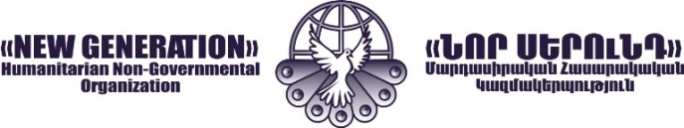 «Նոր Սերունդ» Մարդասիարական ՀԿ«New Generation» Humanitarian NGOԵրևան, Հայաստան / Yerevan, Armenia+374 60 478989biddingngngo@gmail.com «Նոր Սերունդ» Մարդասիարական ՀԿ«New Generation» Humanitarian NGOԵրևան, Հայաստան / Yerevan, Armenia+374 60 478989biddingngngo@gmail.com «Նոր Սերունդ» Մարդասիարական ՀԿ«New Generation» Humanitarian NGOԵրևան, Հայաստան / Yerevan, Armenia+374 60 478989biddingngngo@gmail.com ToTo[Name / ԱԱՀ][Company Name / Անվանում][Street Address / Հասցե][City, ST  ZIP Code / Քաղաք, գյուղ, ինդեքս, երկիր][Phone / Հեռախոս]Customer ID / անձնագրի համարը [ABC12345][Name / ԱԱՀ][Company Name / Անվանում][Street Address / Հասցե][City, ST  ZIP Code / Քաղաք, գյուղ, ինդեքս, երկիր][Phone / Հեռախոս]Customer ID / անձնագրի համարը [ABC12345][Name / ԱԱՀ][Company Name / Անվանում][Street Address / Հասցե][City, ST  ZIP Code / Քաղաք, գյուղ, ինդեքս, երկիր][Phone / Հեռախոս]Customer ID / անձնագրի համարը [ABC12345]Գնային առաջարկ ստորև նշված ծառայությունների համար«Նոր Սերունդ» Մարդասիրական ՀԿ-ն «ՄԻԱՎ-ի կանխարգելումը Հայաստանի ՏՍՏ և ԼԳԲՏԻ անձանց շրջանում» ծրագրի շրջանակներում հայտարարում է բուկլետների տպագրության գնային առաջարկների բաց մրցույթ։ Ծառայությունը պետք է տրամադրված լինի մինչև 2017 թվականի սեպտեմբերի 20-ը: ԴԻՄՈՒՄՆԵՐԻ ՎԵՐՋՆԱԺԱՄԿԵՏ՝ Օգոստոսի 27, 2018թ։Մատակարարվող ապրանք. Բուկլետ:Գնային առաջարկ ստորև նշված ծառայությունների համար«Նոր Սերունդ» Մարդասիրական ՀԿ-ն «ՄԻԱՎ-ի կանխարգելումը Հայաստանի ՏՍՏ և ԼԳԲՏԻ անձանց շրջանում» ծրագրի շրջանակներում հայտարարում է բուկլետների տպագրության գնային առաջարկների բաց մրցույթ։ Ծառայությունը պետք է տրամադրված լինի մինչև 2017 թվականի սեպտեմբերի 20-ը: ԴԻՄՈՒՄՆԵՐԻ ՎԵՐՋՆԱԺԱՄԿԵՏ՝ Օգոստոսի 27, 2018թ։Մատակարարվող ապրանք. Բուկլետ:Գնային առաջարկ ստորև նշված ծառայությունների համար«Նոր Սերունդ» Մարդասիրական ՀԿ-ն «ՄԻԱՎ-ի կանխարգելումը Հայաստանի ՏՍՏ և ԼԳԲՏԻ անձանց շրջանում» ծրագրի շրջանակներում հայտարարում է բուկլետների տպագրության գնային առաջարկների բաց մրցույթ։ Ծառայությունը պետք է տրամադրված լինի մինչև 2017 թվականի սեպտեմբերի 20-ը: ԴԻՄՈՒՄՆԵՐԻ ՎԵՐՋՆԱԺԱՄԿԵՏ՝ Օգոստոսի 27, 2018թ։Մատակարարվող ապրանք. Բուկլետ:Գնային առաջարկ ստորև նշված ծառայությունների համար«Նոր Սերունդ» Մարդասիրական ՀԿ-ն «ՄԻԱՎ-ի կանխարգելումը Հայաստանի ՏՍՏ և ԼԳԲՏԻ անձանց շրջանում» ծրագրի շրջանակներում հայտարարում է բուկլետների տպագրության գնային առաջարկների բաց մրցույթ։ Ծառայությունը պետք է տրամադրված լինի մինչև 2017 թվականի սեպտեմբերի 20-ը: ԴԻՄՈՒՄՆԵՐԻ ՎԵՐՋՆԱԺԱՄԿԵՏ՝ Օգոստոսի 27, 2018թ։Մատակարարվող ապրանք. Բուկլետ:Գնային առաջարկ ստորև նշված ծառայությունների համար«Նոր Սերունդ» Մարդասիրական ՀԿ-ն «ՄԻԱՎ-ի կանխարգելումը Հայաստանի ՏՍՏ և ԼԳԲՏԻ անձանց շրջանում» ծրագրի շրջանակներում հայտարարում է բուկլետների տպագրության գնային առաջարկների բաց մրցույթ։ Ծառայությունը պետք է տրամադրված լինի մինչև 2017 թվականի սեպտեմբերի 20-ը: ԴԻՄՈՒՄՆԵՐԻ ՎԵՐՋՆԱԺԱՄԿԵՏ՝ Օգոստոսի 27, 2018թ։Մատակարարվող ապրանք. Բուկլետ:Գնային առաջարկ ստորև նշված ծառայությունների համար«Նոր Սերունդ» Մարդասիրական ՀԿ-ն «ՄԻԱՎ-ի կանխարգելումը Հայաստանի ՏՍՏ և ԼԳԲՏԻ անձանց շրջանում» ծրագրի շրջանակներում հայտարարում է բուկլետների տպագրության գնային առաջարկների բաց մրցույթ։ Ծառայությունը պետք է տրամադրված լինի մինչև 2017 թվականի սեպտեմբերի 20-ը: ԴԻՄՈՒՄՆԵՐԻ ՎԵՐՋՆԱԺԱՄԿԵՏ՝ Օգոստոսի 27, 2018թ։Մատակարարվող ապրանք. Բուկլետ:Գնային առաջարկ ստորև նշված ծառայությունների համար«Նոր Սերունդ» Մարդասիրական ՀԿ-ն «ՄԻԱՎ-ի կանխարգելումը Հայաստանի ՏՍՏ և ԼԳԲՏԻ անձանց շրջանում» ծրագրի շրջանակներում հայտարարում է բուկլետների տպագրության գնային առաջարկների բաց մրցույթ։ Ծառայությունը պետք է տրամադրված լինի մինչև 2017 թվականի սեպտեմբերի 20-ը: ԴԻՄՈՒՄՆԵՐԻ ՎԵՐՋՆԱԺԱՄԿԵՏ՝ Օգոստոսի 27, 2018թ։Մատակարարվող ապրանք. Բուկլետ:Գնային առաջարկ ստորև նշված ծառայությունների համար«Նոր Սերունդ» Մարդասիրական ՀԿ-ն «ՄԻԱՎ-ի կանխարգելումը Հայաստանի ՏՍՏ և ԼԳԲՏԻ անձանց շրջանում» ծրագրի շրջանակներում հայտարարում է բուկլետների տպագրության գնային առաջարկների բաց մրցույթ։ Ծառայությունը պետք է տրամադրված լինի մինչև 2017 թվականի սեպտեմբերի 20-ը: ԴԻՄՈՒՄՆԵՐԻ ՎԵՐՋՆԱԺԱՄԿԵՏ՝ Օգոստոսի 27, 2018թ։Մատակարարվող ապրանք. Բուկլետ:ԱնվանումՔանակՄիավորի արժեք առանց ԱԱՀՄիավորի արժեք առանց ԱԱՀՄիավորի արժեք առանց ԱԱՀՄԻԱՎՈՐԻ ԱՐԺԵՔ ԱԱՀ-ովԸնդամենըՆՇՈՒՄԸնդամենըԸնդամենըԸնդամենըԸնդամենըԸնդամենըԸնդամենըԱԱՀ և պաշտոն / Name and position։ 	Ամիս, ամսաթիվ և ստորագրություն / sign here and date: 	ԱԱՀ և պաշտոն / Name and position։ 	Ամիս, ամսաթիվ և ստորագրություն / sign here and date: 	ԱԱՀ և պաշտոն / Name and position։ 	Ամիս, ամսաթիվ և ստորագրություն / sign here and date: 	ԱԱՀ և պաշտոն / Name and position։ 	Ամիս, ամսաթիվ և ստորագրություն / sign here and date: 	ԱԱՀ և պաշտոն / Name and position։ 	Ամիս, ամսաթիվ և ստորագրություն / sign here and date: 	ԱԱՀ և պաշտոն / Name and position։ 	Ամիս, ամսաթիվ և ստորագրություն / sign here and date: 	ԱԱՀ և պաշտոն / Name and position։ 	Ամիս, ամսաթիվ և ստորագրություն / sign here and date: 	ԱԱՀ և պաշտոն / Name and position։ 	Ամիս, ամսաթիվ և ստորագրություն / sign here and date: 	Շնորհակալություն առաջարկությունների համար / Thank you for your business!Շնորհակալություն առաջարկությունների համար / Thank you for your business!Շնորհակալություն առաջարկությունների համար / Thank you for your business!Շնորհակալություն առաջարկությունների համար / Thank you for your business!Շնորհակալություն առաջարկությունների համար / Thank you for your business!Շնորհակալություն առաջարկությունների համար / Thank you for your business!Շնորհակալություն առաջարկությունների համար / Thank you for your business!Շնորհակալություն առաջարկությունների համար / Thank you for your business!